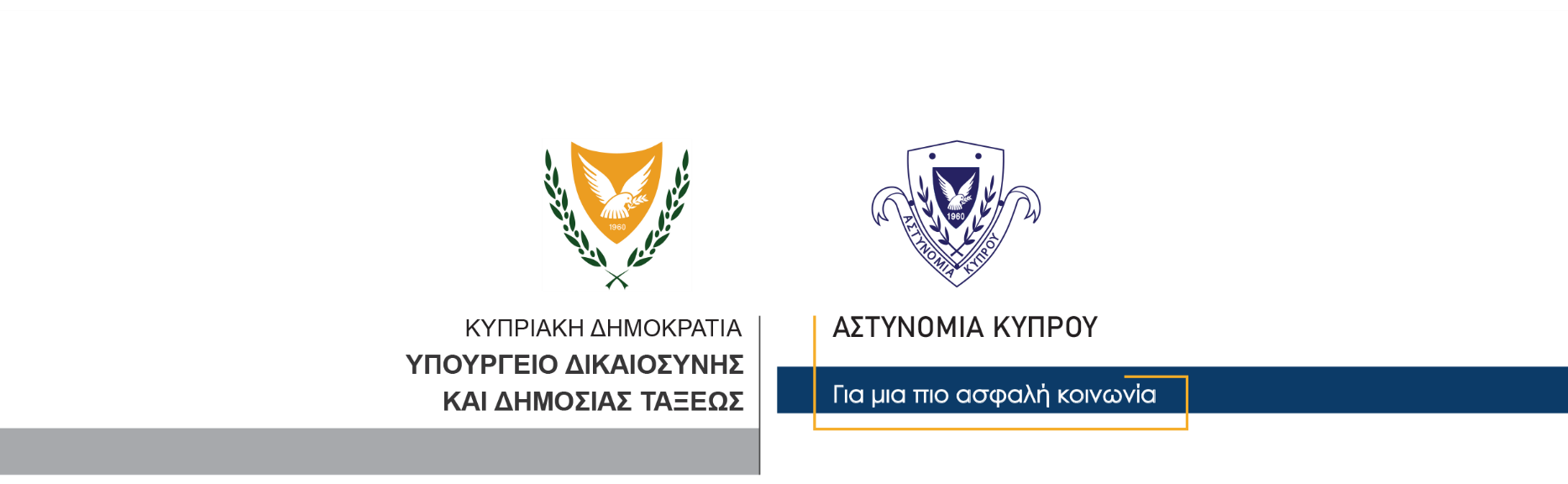  3 Μαΐου, 2023  Προς όλους του Λειτουργούς των ΜΜΕΑστυνομική Ανακοίνωση 1ΕΝΗΜΕΡΩΣΗ/ΠΡΟΣΚΛΗΣΗΤελετή εορτασμού της προστάτιδας της Αστυνομίας, Αγίας Ειρήνης 	Ο Αρχηγός Αστυνομίας κ. Στέλιος Παπαθεοδώρου, σας προσκαλεί στην επίσημη τελετή για τη γιορτή της προστάτιδας της Αστυνομίας, Αγίας Ειρήνης, που θα πραγματοποιηθεί την Παρασκευή 5 Μαΐου, 2023 και ώρα 18:00, στο προαύλιο του Αρχηγείου Αστυνομίας, στην παρουσία της Υπουργού Δικαιοσύνης & Δημόσιας Τάξης κ. Άννας Κουκκίδη – Προκοπίου. 	Κατά την τελετή θα τελεστεί επιμνημόσυνη δέηση υπέρ των πεσόντων στο καθήκον, μελών της Αστυνομίας και της Πυροσβεστικής Υπηρεσίας και παράκληση υπέρ των εν υπηρεσία και αγνοουμένων μελών, από τον Μακαριώτατο Αρχιεπίσκοπο Κύπρου κ.κ. Γεώργιο.Πέρας Προσέλευσης  17:45Κλάδος ΕπικοινωνίαςΥποδιεύθυνση Επικοινωνίας Δημοσίων Σχέσεων & Κοινωνικής Ευθύνης